MINUTESof meeting of the Board of Directors of Rosseti Centre, PJSC  (in the form of absent voting)«28» March 2022                                   Moscow                                            No. 15/22Form of the meeting: absent voting.Total number of members of the Board of Directors: 11 people.Participants of the voting: A.V. Golovtsov, Y.V. Goncharov, V.Y. Zarkhin, M.V. Korotkova, D.V. Krainskiy, A.I. Krupenina, A.V. Mayorov, I.V. Makovskiy, A.V. Molsky, E.V. Prokhorov, A.V. Shevchuk.Members who did not provide questionnaires: none.The quorum is present.Date of the minutes: 28.03.2022.AGENDA:On joining the amendments to the Unified Standard of Purchases of PJSC Rosseti (the Regulation about purchases), approved by the decision of the Board of Directors of PJSC Rosseti on 28.02.2022 (Minutes of 01.03.2022 # 485).Item 1. On joining the amendments to the Unified Standard of Purchases of PJSC Rosseti (the Regulation about purchases), approved by the decision of the Board of Directors of PJSC Rosseti on 28.02.2022 (Minutes of 01.03.2022 # 485).Decision:To join the amendments to the Unified Standard of Purchases of PJSC Rosseti (the Regulation about purchases), approved by the decision of the Board of Directors of PJSC Rosseti on 28.02.2022 (Minutes of 01.03.2022 # 485), in accordance with Appendix # 1 to this decision of the Board of Directors of the Company.Voting results:Alexander Viktorovich Golovtsov		- «ABSTAINED»Yury Vladimirovich Goncharov		- «FOR»Vitaly Yuryevich Zarkhin			- «ABSTAINED»Maria Vyacheslavna Korotkova		- «FOR»Daniil Vladimirovich Krainskiy		- «FOR»Anastasiya Igorevna Krupenina		- «ABSTAINED»Andrey Vladimirovich Mayorov		- «FOR»Igor Vladimirovich Makovskiy		- «FOR»Alexey Valeryevich Molsky			- «FOR»Egor Vyacheslavovich Prokhorov		- «FOR»Alexander Viktorovich Shevchuk		- «ABSTAINED»Total:Decision is taken.Appendix: The amendments to the Unified Standard of Purchases of PJSC Rosseti (the Regulation about purchases), approved by the decision of the Board of Directors of PJSC Rosseti on 28.02.2022 (Minutes of 01.03.2022 # 485) (Appendix # 1).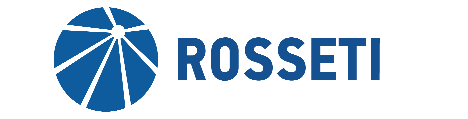 Public Joint stock company«Rosseti Centre»«FOR»- «7»«AGAINST»- «0»«ABSTAINED»- «4»Chairperson of the Board of Directors of Rosseti Centre, PJSCA.V. MayorovCorporate Secretary		         of Rosseti Centre, PJSCS.V. Lapinskaya